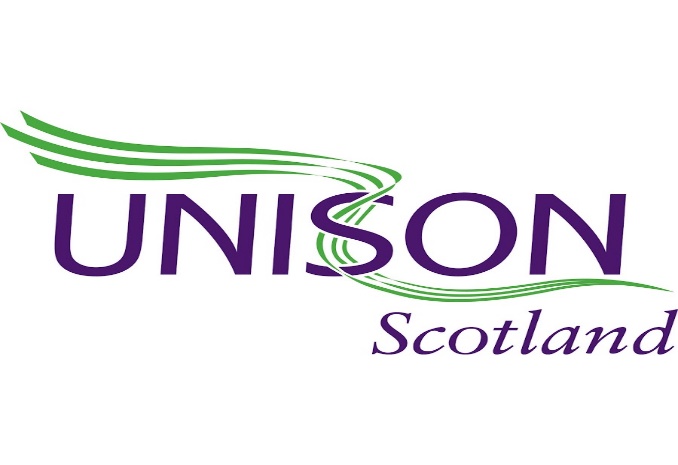                         Course Preference Form  These Courses will be delivered online via TEAMS and are extremely popular.If you are unsuccessful in securing a place you will be put on our priority list for future courses.Please return Form to memberlearningscotland@unison.co.uk by 11/6/21NameUNISON Branch – if applicableOccupationEmployerE-mailCourse Date/TimeCourse You Wish to  Attend  ( x )Mental Health Awareness22/6/21 – 9.30am to 12.30pmMental Health Awareness23/6/21 – 9.30am to 12.30pmMental Health Awareness24/6/21 – 1pm to 4pm